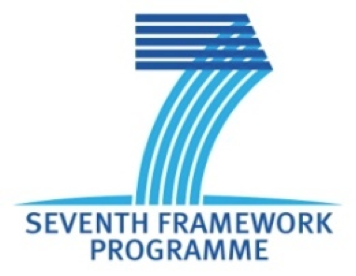 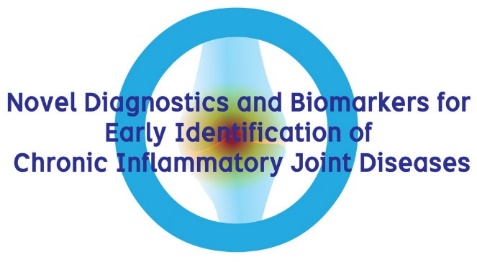 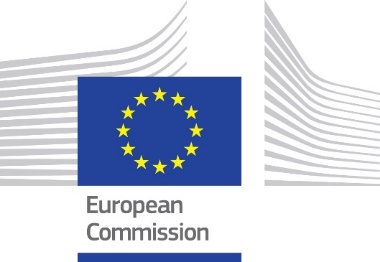 Presentation of the main results obtained in WP1 – Proteomic of D-BOARD project.Introduction and main objectivesAli Mobasheri :  Proteomic study of cartilage explants secretome to discover new OA biomarkersChristelle Sanchez : Proteomic study of OA subchondral osteoblasts secretome to discover new OA biomarkersChristelle Sanchez : STUDY OF SYNDECAN-4 EXPRESSION IN VITRO BY OA OSTEOBLASTS, SYNOVIOCYTES AND CHONDROCYTES, AND IHC ON OA KNEE AND HIPThomas Pap : STUDY OF SYNDECAN-4 AS OA BIOMARKER IN SYNOVIAL FLUID AND SERUMMona Dvir-Ginzberg : SIRT-1 dataPublications related to WP1